Les défis de JackDessiner les symboles des touches utilisées dans les cases :           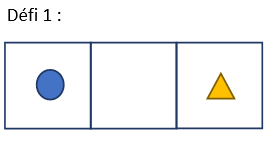 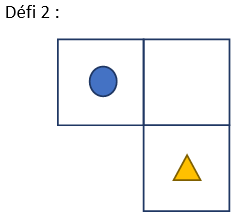 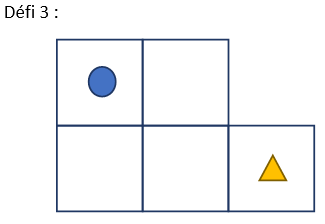 Chemin 1 :Chemin 2 :Chemin 1 :Chemin 2 : Existe-t-il d’autres chemins ? 